HAMILTON CO. SR. HIGH ANNOUNCEMENTSAugust 1, 2016Registration for fall classes is scheduled for August 3rd from 11:00 to 3:00, August 4th from 10:30 to 7:00 and August 5th from 8:30 to 11:00.HOPE YOU HAD A GREAT SUMMERPlease Stand and recite the Pledge of Allegiance then remain standing for a moment of silence: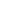 